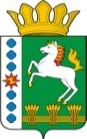 КОНТРОЛЬНО-СЧЕТНЫЙ ОРГАН ШАРЫПОВСКОГО РАЙОНАКрасноярского краяЗаключениена проект Постановления администрации Родниковского сельсовета «О внесении изменений в Постановление администрации Родниковского сельсовета от 30.10.2013 № 200-п «Об утверждении муниципальной программы Родниковского сельсовета «Защита населения от чрезвычайных ситуаций и обеспечение пожарной безопасности»  (в ред. от 30.10.2014 № 95-п, от 21.12.2015 № 173-п)13 октября  2016 год 								       № 98Настоящее экспертное заключение подготовлено Контрольно – счетным органом Шарыповского района на основании ст. 157 Бюджетного  кодекса Российской Федерации, ст. 9 Федерального закона от 07.02.2011 № 6-ФЗ «Об общих принципах организации и деятельности контрольно – счетных органов субъектов Российской Федерации и муниципальных образований», ст. 5 Решения Шарыповского районного Совета депутатов от 20.09.2012 № 31/289р «О внесении изменений и дополнений в Решение Шарыповского районного Совета депутатов от 21.06.2012 № 28/272р «О создании Контрольно – счетного органа Шарыповского района» (в ред. от 20.03.2014 № 46/536р, 25.09.2014 № 51/573р, от 26.02.2015 № 56/671р), Соглашения от 15.01.2015 «О передаче Контрольно-счетному органу Шарыповского района полномочий Контрольно-счетного органа Родниковского сельсовета по осуществлению внешнего муниципального финансового контроля».          Представленный на экспертизу проект Постановления администрации Родниковского сельсовета «О внесении изменений в Постановление администрации Родниковского сельсовета от 30.10.2013 № 200-п «Об утверждении муниципальной программы Родниковского  сельсовета «Защита населения от чрезвычайных ситуаций и обеспечение пожарной безопасности» (в ред. от 30.10.2014 № 95-п, от 21.12.2015 № 173-п) направлен в Контрольно – счетный орган Шарыповского района 12 октября 2016 года, разработчиком данного проекта Постановления является администрация Родниковского сельсовета Шарыповского района. Основанием для разработки муниципальной программы являются:- статья 179 Бюджетного кодекса Российской Федерации;- Постановление администрации Родниковского сельсовета от 20.08.2013 № 155-п «Об утверждении Порядка принятия решений о разработке  муниципальных программ Родниковского сельсовета, их формировании и реализации»;- распоряжение администрации Родниковского сельсовета от 20.08.2013  № 70-р «Об утверждении перечня муниципальных программ Родниковского  сельсовета».Ответственный исполнитель муниципальной программы администрация Родниковского сельсовета.Соисполнители муниципальной программы отсутствуют.Мероприятие проведено 13 октября  2016 года.В ходе подготовки заключения Контрольно – счетным органом Шарыповского района были проанализированы следующие материалы:- проект Постановления администрации Родниковского сельсовета «О внесении изменений в постановление администрации Родниковского сельсовета от 30.10.2013 № 200-п «Об утверждении муниципальной программы Родниковского сельсовета «Защита населения от чрезвычайных ситуаций и обеспечение пожарной безопасности» (в ред. от 30.10.2015 № 95-п, от  21.12.2015 № 173-п);- паспорт муниципальной программы Родниковского сельсовета «Об утверждении муниципальной программы Родниковского сельсовета «Защита населения от чрезвычайных ситуаций и обеспечение пожарной безопасности».Подпрограммы муниципальной программы:Предупреждение, спасение, помощь.Обеспечение пожарной безопасности населенных пунктов. Цель муниципальной программы – обеспечение эффективной деятельности и управления в системе гражданской обороны, защиты населения и территорий от чрезвычайных ситуаций и обеспечение пожарной безопасности.Задачи муниципальной программы:Минимизация социального, экономического  и экологического ущерба, наносимого населению, экономике и природной среде от ведения и вследствие ведения военных действий, совершении террористических акций, чрезвычайных ситуаций природного и техногенного характера.Повышение уровня защищенности населения и объектов экономики от пожаров. Рассмотрев представленные материалы к проекту Постановления муниципальной программы «Защита населения и территории от чрезвычайных ситуаций  и обеспечение пожарной безопасности»  установлено следующее:В соответствии с проектом паспорта Программы происходит изменение по строке (пункту) «Информация по ресурсному обеспечению программы, в том числе в разбивке по источникам финансирования по годам реализации программы».После внесения изменений строка  будет читаться:Уменьшение бюджетных ассигнований составило в сумме 41,80 тыс.руб. (1,60%), в том числе:- уменьшение за счет средств бюджета поселения в сумме 79,40 тыс.руб. (3,04%), из них:Уменьшение бюджетных ассигнований в сумме 40,00 тыс.руб. в 2014 году по мероприятию «Резервный фонд на проведение аварийно - восстановительных работ и иных мероприятий, связанных с предупреждением и ликвидацией последствий стихийных бедствий, чрезвычайных ситуаций  природного и техногенного характера» согласно пояснительной записки ответственном специалистом сельсовета было ошибочно указано в сумме 40,00 тыс. руб.;Уменьшение бюджетных ассигнований в сумме 42,00 тыс.руб. в 2015 году по мероприятию «Резервный фонд на проведение аварийно - восстановительных работ и иных мероприятий, связанных с предупреждением и ликвидацией последствий стихийных бедствий, чрезвычайных ситуаций  природного и техногенного характера» согласно пояснительной записки ответственном специалистом сельсовета было ошибочно указано в сумме 42,00 тыс. руб.;Увеличение бюджетных ассигнований в 2016 году в сумме 2,60 тыс.руб. по мероприятию «Обеспечение первичных мер пожарной безопасности  за счет средств бюджета поселения».- увеличение бюджетных ассигнований за счет средств краевого бюджета в сумме 37,60 тыс.руб. (100,00%) по мероприятию «Обеспечение первичных мер пожарной безопасности за счет средств краевого бюджета».При проверке правильности планирования и составления проекта Постановления  нарушений не установлено.На основании выше изложенного Контрольно – счетный орган Шарыповского района предлагает администрации Родниковского сельсовета принять проект Постановления администрации Родниковского сельсовета «О внесении изменений в постановление администрации Родниковского сельсовета от 30.10.2013 № 200-п «Об утверждении муниципальной программы Родниковского сельсовета «Защита населения от чрезвычайных ситуаций и обеспечение пожарной безопасности» (в ред. от 30.10.2014 № 95-п, от 21.12.2015 № 173-п).Аудитор	Контрольно – счетного органа						И.В. ШмидтИнформация по ресурсному обеспечению программы, в том числе в разбивке по источникам финансирования, по годам реализации программы Предыдущая редакцияПредлагаемая редакция (проект Постановления)Информация по ресурсному обеспечению программы, в том числе в разбивке по источникам финансирования, по годам реализации программы Планируемое финансирование программы составляет  2 615,50 тыс. руб. в том числе;  за счет средств бюджета поселения 2 615,50 тыс.  руб., из них:2014 год – 1 118,50 тыс. руб.;2015 год – 1 497,00 тыс.  руб.;2016 год – 0,00 тыс. руб.;2017 год – 0,00 тыс. руб.;2018 год – 0,00 тыс. руб.Планируемое финансирование программы составляет  2 573,70 тыс. руб. в том числе;  за счет средств бюджета поселения 2 536,10 тыс.  руб., из них:2014 год – 1 078,50 тыс. руб.;2015 год – 1 455,00 тыс.  руб.;2016 год – 2,60 тыс. руб.;2017 год – 0,00 тыс. руб.;2018 год – 0,00 тыс. руб.За счет средств краевого бюджета 37,60 тыс.руб., из них:2014 год – 0,00 тыс. руб.;2015 год – 0,00 тыс.  руб.;2016 год – 37,60 тыс. руб.;2017 год – 0,00 тыс. руб.;2018 год – 0,00 тыс. руб.